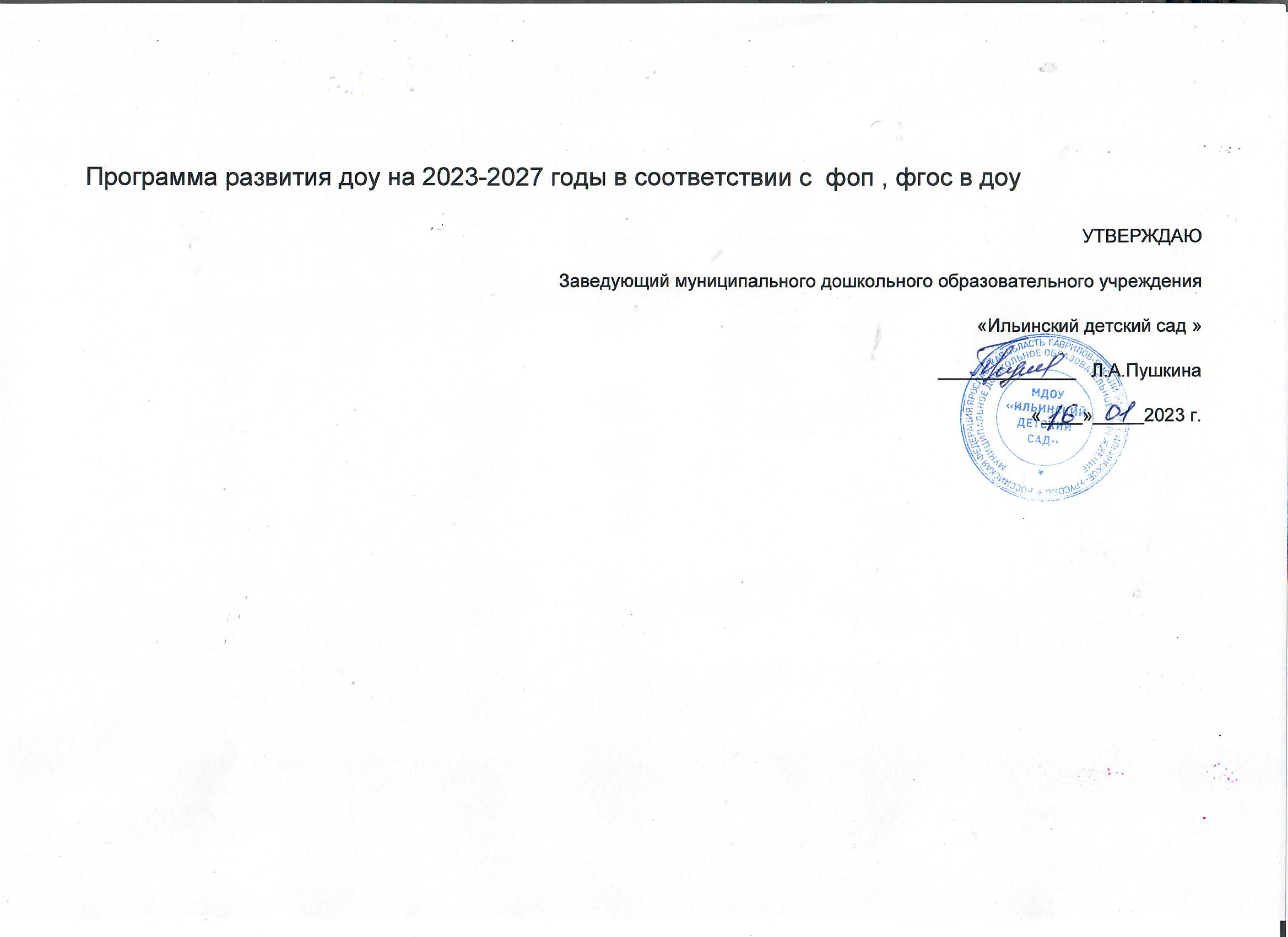 Программа развитиямуниципального дошкольного образовательного учреждения«Ильинский детский сад» на 2023 – 2027 г.г.СодержаниеПаспорт Программы развития… 3Информационно-аналитические данные о муниципальном дошкольном образовательном учреждении МДОУ «Ильинский  детский сад » Результаты анализа потенциала МДОУ «Ильинский детский сад»… 8Концепция и стратегия развития МДОУ «Ильинский  детский сад »… 11Содержание и направления по реализации программы развития 14Прогнозируемый результат реализации Программы развития 18Оценка результативности инновационной деятельности 19Механизм управленческого сопровождения реализации Программы развития МДОУ “Ильинский детский сад ”. 24Механизм реализации Программы развития муниципального дошкольного образовательного учреждения «Ильинский  детский сад»   24I.  Паспорт программы развитияИнформационно-аналитические данные о муниципальном дошкольном образовательном учреждении«Ильинский детский сад»Краткая история и сведения о дошкольном образовательном учреждении.Муниципальное дошкольное образовательное учреждение «Ильинский детский сад» был открыт с 1977 года как Ильинский детский сад, был поставлен на баланс совхоза «Лесные поляны».С 02.01.2000г. передан Администрации Ильинского сельсовета Гаврилов-Ямского района.Постановлением Главы Администрации Гаврилов-Ямского муниципального округа от 09.04.2002г №296 Ильинский детский садпередан в муниципальную собственностьНа основании Постановления Администрации Гаврилов-Ямского муниципального района от 13.09.2011г №1295 образовательное учреждение стало бюджетным.Образовательное учреждение является правопреемником муниципального дошкольного образовательного бюджетного учреждения Ильинский детский сад. Юридический адрес: Россия, Ярославская область, Гаврилов-Ямский район, Шопшинское сельское поселение,село Ильинское-Урусово, ул.Тенистая, д.1.Почтовый адрес: 152254, Россия,Ярославская облась,Гаврилов-Ямский район, с.Ильинское-Урусово,ул.Тенистая,д.1      Телефон:8(485)34-36-4-33 .Финансирование – бюджетное, внебюджетное. Электронная почта: MDOBUil.ds@yandex.ru  Официальный сайт:  Сведения об учредителе:  учредителем образовательного учреждения является муниципальное образование – Гаврилов – Ямский муниципальный район Ярославской области.  Функции и полномочия учредителя Учреждения осуществляются Администрацией Гаврилов – Ямского муниципального района.Сведения о руководителе ДОУ: Пушкина Людмила Алексеевна, заведующий МДОУ«Ильинский детский сад».Лицензия на образовательную деятельность: от 20 сентября 2016 года 423/16,  выданной Департаментом  образования Ярославской области – бессрочно.Устав муниципального дошкольного образовательного учреждения «Ильинский детский сад»  (новая редакция). Утвержден постановлением администрации Гаврилов-Ямского муниципального района от 30.11.2015 №13422.  Режим работы.МДОУ «Ильинский детский сад»работает по пятидневной рабочей неделе с 07:30 до 17:30часов,                                                                                                                                                с десятичасовым пребыванием детей. В детский сад принимаются дети от 1,5 до 7 лет.В учреждении функционирует 1 разновозрастная  группа, детский сад посещают 13 воспитанников.                                                                                                               Муниципальное дошкольное образовательное учреждение воспитывает детей, начиная с двух до семи лет. Часто и длительно болеющие дети не объединены в отдельную группу, но целенаправленная работа с ними проводится.3.  Обеспечение безопасностиВ детском саду разработаны:Паспорт безопасности муниципального дошкольного образовательного учреждения МДОУ«Ильинский детский сад». (с изменениями и дополнениями на 15.06.2021г), согласован.Паспорт дорожной безопасности образовательной организации (типовой) муниципального дошкольного образовательного учреждения МДОУ «Ильинский детский сад».согласован: с начальником управления образования и В учреждении установлена «тревожная сигнализация» вневедомственной охраны, автоматическая установка пожарной сигнализации и голосового оповещения при пожаре.В ДОУ ведутся мероприятия по соблюдению правил пожарной безопасности и ПДД. Педагоги ДОУ систематически проводят с детьми мероприятия по ОБЖ и действиях при чрезвычайных ситуациях. Вывод: социальные условия села способствуют успешной социализации воспитанников ДОУ. Педагоги имеют возможность знакомить дошкольников с социальной действительностью, не покидая пределов участка ДОУ. Вся работа по обеспечению безопасности участников образовательного процесса четко планируются, прописываются планы мероприятий на календарный год по пожарной безопасности, гражданской обороне и предупреждению чрезвычайных ситуаций. Издаются приказы, локальные акты, работает комиссия по охране труда. Все предписания контролирующих органов своевременно исполняются.4.  Кадровые ресурсы.В МДОУ работают 2 педагога: 1воспитатель, 1 музыкальный руководитель, инструктор ФИЗО. Педагоги имеют образование профессиональное среднее – 2 человек. Аттестовано 2 педагога учреждения.  педагоги аттестованы на соответствие занимаемой должности.Педагогический стаж работы имеют:  оба педагога более 20 лет.Динамика социально-психологического климата в коллективе за последние годы однородна, спокойная, коллектив сплоченный дружный.насыщенное и безопасное развитие и существование детей,взаимодействие взрослого и ребенка в образовательном пространстве,приоритет развивающих и воспитательных задач.Педагоги ДОУ систематически повышают свою квалификацию на курсах повышения и профпереподготовке  обмениваясь полученными знаниями с коллегами на семинарах, вебинарах,педсоветах и других мероприятиях.Все это свидетельствует о положительной работе администрации, направленной на личностно-профессиональный рост всего коллектива. Вывод: в ДОУ сложился стабильный, высококвалифицированный педагогический коллектив, нацеленный на совершенствование собственной профессиональной компетентности, саморазвитие. Творческие инициативы коллектива ДОУ активно поддерживаются администрацией учреждения.Педагоги ДОУ активно представляют накопленный педагогический опыт и инновационные разработки на методических мероприятиях различного уровня, принимают участие в педагогических конкурсах, что способствует развитию их профессионально – педагогической компетентности.  Команда единомышленников, педагоги в содружестве с родительской общественностью и социальными партнёрами решают задачи, поставленные перед образованием. III.  Результаты анализа потенциала МДОУ«Ильинский детский сад». 	Нет молодых кадров   привлекать молодых                                                                                                               специалистовКонцепция и стратегия развития МДОУ«Ильинский детский сад».Основной концептуальной идеей реализации воспитательно-образовательной работы является создание педагогической системы, отвечающей современным требованиям воспитания и развития ребенка, формирование активной личности, способной реализовать и проявлять свой внутренний потенциал в современном мире, способного активно мыслить и действовать. Педагогическая система ДОУ формируется на основе анализа предыдущей деятельности и глубинного изучения внутренних потенциальных возможностей, профессионального уровня педагогов ДОУ, возможных ресурсов,материально-технической базы, развивающей предметно-пространственной среды, потребностей современного общества, семьи, а также социальное партнерство. В этой связи перед нами встала задача создания единой системы воспитательно- образовательного процесса, выстроенной на интегративной основе. Поэтому в ДОУ должны быть разработаны не только принципы целостного подхода к содержанию образования, но и личностно-ориентированной модели организации педагогического процесса, направленного на оздоровление и развитие ребенка.В детском саду образовательный процесс должен строиться вокруг ребенка, обеспечивая своевременное формирование возрастных новообразований детства, развитие компетентности, самостоятельности, творческой активности, гуманного отношения к окружающим, становление личностной позиции, получение ребенком качественного образования как средства для перехода на последующие возрастные ступени развития, обучения и воспитания.Ведущими ценностями при разработке концепции для нас стали: ценность здоровья, ценность развития, ценность детства и ценность сотрудничества, которые, с одной стороны, выражают приоритеты современной гуманистической педагогики, с другой стороны, выступают содержанием ценностного освоения мира ребенком.Ценность здоровья требует создания в ДОУ условий для сохранения и укрепления здоровья детей (как физического, так и психического), приобщение их к ЗОЖ, формирования основ физической культуры.Ценность развития направляет внимание на построение развивающего образовательного процесса, в котором актуализируются достижения и жизненный опыт каждого ребенка, обеспечивается развитие индивидуальных способностей и потребностей, формируется в условиях личностного выбора готовность детей к саморазвитию и самообразованию.Ценность детства акцентирует внимание на том, что детство – это неповторимый, самоценный и отличающийся от взрослого период жизни, особая культура, характеризующаяся целостным мировосприятием, открытостью миру, чуткостью, эмоциональностью, непосредственностью, готовностью к образованию. Специфика детства требует бережного отношения к особенностям возрастного развития, к внутреннему миру ребенка, а также создания условий для взаимодействия и взаимообогащения детского и взрослого миров.Ценность сотрудничества предполагает, что сотрудничество, партнерство, диалог, гуманное отношение рассматриваются как основной фактор образования и источник обновления образовательной системы.Исходя из всего вышесказанного, концептуальными направлениями развития ДОУслужат:моделирование совместной деятельности с детьми на основе организации проектной деятельности, использования средств информатизации в образовательном процессе, направленной на формирование ключевых компетенций дошкольников;использование здоровье сберегающих технологий; совершенствование стратегии и тактики построения развивающей среды детского сада, способствующей самореализации ребёнка в разных видах деятельности;поддержка способных и одаренных детей;поддержка детей с ОВЗ и инвалидов;построение дифференцированной модели повышения профессионального уровня педагогов в соответствии с требованиями профессиональных стандартов;расширение спектра дополнительных образовательных услуг;укрепление материально–технической базы ДОУ;оптимизация кадровой политик;сохранение и укрепление педагогического взаимодействия с социальными партнерами.Проектируемая нами модель образовательного процесса определяется концепцией, основные идеи которой:Право каждого ребенка, как полноценное развитие, так и на оказание ему помощи в соответствии с функциональными отклонениями и интеллектуальными особенностями.Признание самоценности периода детства каждого ребенка, его уникальности и неповторимости.Деятельность ДОУ в режиме обновления содержания в соответствии с ФОП ДО(реализация различных по содержанию современных комплексных и парциальных программ и технологий, их адаптация к приоритетам и специфике работы ДОУ) и его организационных форм (новые формы дошкольного образования, комплексдополнительных образовательных услуг).В основе концепции развития ДОУ лежит возможность комплексного подхода к диагностической, образовательной, оздоровительной работе; интеграции детей с различным состоянием здоровья, уровнем развития для достижения максимального качества образовательного процесса; создания целостной системы, в которой все этапы работы с ребёнком взаимосвязаны.В основу реализации Программы положен современный программно-проектный метод. При этом выполнение стратегической цели и задач происходит в рамках реализации проектов по отдельным направлениям образовательной деятельности, каждая из которых представляет собой комплекс взаимосвязанных мероприятий, нацеленных на решение проблем данной сферы образовательной деятельности.Исходя из вышесказанного, одним из аспектов Программы развития ДОУ является повышение квалификации педагогов, расширения их профессиональной ориентации в отборе современных форм педагогической и образовательной деятельности, разработка и реализация проектов, овладение педагогическим мониторингом.Одним из главных направлений работы ДОУ, является взаимодействие педагогов и родителей (законных представителей) ребенка , которое мы видим в содействии развитию воспитанника как личности, осознающей необходимость саморазвития, воспитания собственных способностей.Успех в воспитании и образовании ребёнка зависит от взаимодействия семьи и детского сада. Эти отношения называются педагогическим сотрудничеством. Это следующий аспект программы развития ДОУ. Чтобы вовлечь родителей в решение проблем воспитания и образования дошкольников, мало традиционных форм взаимодействия. Необходимо создать систему сопровождения и консультирования семьи по вопросам формирования культуры здорового образа жизни, образования и развития детей раннего возраста, старшего дошкольного возраста, по воспитанию и развитию детей с ограниченными возможностями здоровья, одарённых детей.Таким образом, цель разработки данной концепции Программы развития ДОУ заключается в том, чтобы способствовать организации комфортного и эффективного процесса образования детей дошкольного возраста, содействовать всестороннему развитию ребёнка на протяжении всего пребывания в детском саду.V.  Содержание и направления по реализации программы развитияПрогнозируемый результат реализации Программы развития Предполагается что:Для детей.Каждому воспитаннику будут предоставлены условия для полноценного личностного роста, созданы условия для формирования познавательная активность, самостоятельность, инициатива, творческие способности, гражданская позиция, способность к труду и жизни в условиях современного мира.Созданы условия для развития детей, в т.ч. для детей с ОВЗ, детей-инвалидов и одаренных детей.В образовательный процесс включены цифровые образовательные ресурсы, с учетом потребностей детей, педагогов, родителей.Разработаны индивидуальные образовательные маршруты, в т.ч. для детей-инвалидов и одаренных детей.Продолжена реализация проектов по инновационной деятельности в статусе экспериментальной площадки и муниципального методического ресурсного центра.Качество сформированности ключевых компетенций детей будет способствовать успешному обучению ребёнка в школе и соответствовать целевым ориентирам, представленным в ФОП ДО.Модернизирована материальная база, развивающая предметно – пространственная среда ДОУ.Для педагогов:Каждому педагогу предоставлена возможность для повышения уровня квалификации, профессионального мастерства и развития педагогических компетенций.Личные и профессиональные качества педагогических работников будут соответствовать требованиям профессиональных стандартов, в том числе оказана помощь в прохождении аттестации.Созданы условия для участия педагогов в реализация проектов по инновационной деятельности в статусе экспериментальной площадки и муниципального методического ресурсного центраСозданы условия для трансляции опыта работы на муниципальном , областном и всероссийском уровняхУмеют ориентироваться в современных психолого-педагогических концепциях обучения, воспитания и здоровьесбережения, используют их как основу в своей педагогической деятельности.Владеют умением планировать и оценивать уровень развития детей своей возрастной группы.Умело используют элементарные средства диагностики и коррекции индивидуальных особенностей детей при реализации дифференцированного подхода.Умеют работать     с     техническими    средствами    обучения,    видят       перспективу применения информационно-коммуникационных ресурсов в образовательном процессе;Симулируют активность детей, их увлеченность познавательной и практической деятельностью.Реализует систему     комплексного     психолого- педагогического                 сопровождения воспитанников и их родителей;-Владеют способами оптимизации образовательного процесса путем включения в него новых форм  дошкольного  образования.-Включают     родителей     в     деятельность,     направленную     на                        создание       условий, способствующих развитию, оздоровлению и воспитанию их  детей.-Владеет навыками анализа, прогнозирования и планирования своей деятельности. Для родителей.Оптимизирована модель взаимодействия детского сада и семьи.Разработаны и реализованы проекты по работе с родителями с применением инновационных технологий в каждой возрастной группе детского сада.Созданы условия для получения консультативной помощи в воспитании и развитии детей, в т.ч. для детей с ОВЗ, детей-инвалидов и одаренных детей.Созданы условия для формирования у родителей позитивного отношения к овладению знаниями педагогики и психологии.Налажена эффективная система взаимодействия с социальными партнерами в рамках реализации основной программы дошкольного образования МБДОУ -детского сада №5«Почемучка»VII. Оценка результативности инновационной деятельностиосуществляется на основе методики, разработанной Алексеем Майером, который определил критерии оценки уровня развития учреждения.Логика развертывания процессов развития в каждом из пространств заключается в смене этапов и уровней развития: адаптация, интеграция, индивидуализация.Эти этапы, с одной стороны, свидетельствуют о непрерывности и количестве трансформации изменения того или иного пространства развития дошкольного учрежденияНа этапе адаптации обеспечивается актуализация потенциала развития и саморазвития педагогов, родителей, детей, создаются условия для перевода их с позиции объекта в позицию субъекта собственной деятельности.На этапе интеграции происходит развитие и саморазвитие средствами взаимодействия в системе «педагог-ребенок-родители» в форме творческой продуктивной деятельности и общения. Итогом этого этапа является создание творческого сообщества педагогов, родителей и детей.На этапе индивидуализации осуществляется анализ степени обособленности личности педагога, родителя, ребенка в соответствующем интегрированном сообществе и определение потенциала развития в процессе максимального раскрытия индивидуальной сущности субъектов.Итогом этапа индивидуализации является раскрытие личностного потенциала каждого участника образовательного процесса в процессе творческого взаимодействия.Интегрирование названных пространств позволяет разработать механизм комплексного медико-социального и психолого-педагогического сопровождения индивидуального развития каждого субъекта, реализуемый в логике:структурной организации социального заказа в области дошкольного образования (уровни: федеральный, национально-региональный, внутриконституционный);смены этапов и уровней развертывания сущностных сил субъекта: адаптация, интеграция, индивидуализация;эволюции ведущих видов управления в ДОУ (традиционное, мотивационное программно-целевое, соуправление, рефлексивное, самоуправление);смены ведущих форм взаимосвязанной деятельности субъектов процесса развития ДОУ: воздействие, взаимодействие, самовоздействие.В целях оценки эффективности реализации Программы развития ДОУ, так же разработаны следующие критерии, показатели и индикаторы.VI. Механизм управленческого сопровождения реализации Программы развития МДОУ «Ильинский детский сад»Руководство реализацией Программы развития МДОУ «Ильинский детский сад» осуществляет заведующий образовательного учреждения, который в ходе реализации выполняет следующие функции:осуществляет текущее управление и координацию деятельности исполнителей программных мероприятий, обеспечивая их согласованные действия по выполнению программных мероприятий, а так же по целевому и эффективному использованию ресурсов;осуществляет контроль за своевременным выполнением программных мероприятий;обеспечивает подготовку и своевременное представление предложений по финансированию программных мероприятий на очередной финансовый год; организует ведение отчетности и обеспечивает информирование о реализации Программы развития заинтересованных лиц (участников образовательного процесса и других).В процессе реализации Программы развития образовательное учреждение вправе готовить предложения о внесении изменений (дополнений в Программу развития), приостановления или прекращения реализации отдельных программных мероприятий.По истечению срока действия Программы развития заведующий муниципального дошкольного образовательного учреждения «Ильинский детский сад» обеспечивает разработку, согласование и утверждение новой Программы развития.Заведующий несет ответственность за неисполнение либо ненадлежащее исполнение Программы развития МДОУ «Ильинский детский сад IX. Механизм реализации Программы развития муниципального бюджетного дошкольного образовательного учреждения «Ильинский детский сад»Реализация программы основывается на реальных возможностях, которыми располагает учреждение. Механизм реализации программы предусматривает:Финансирование программы за счет:бюджетных средств (заработная плата участникам реализации программы развития детского сада);внебюджетных средств;-спонсорской помощи, оказываемой юридическими и физическими лицами.Социальное партнерство с другими социальными институтами за счет:переосмысления стереотипов взаимодействия детского сада и других организаций;понимание коллективом детского сада значимости партнерства с субъектами внешней среды как взаимовыгодного взаимодействия;освоение механизмов эффективного взаимодействия с субъектами внешней среды;создание позитивного имиджа детского сада.Модернизацию системы управления и менеджмента детского сада за счет:понимания участниками сущности и значения стратегического проектирования;понимания информационной основы выделения функций управления;внедрение последовательности действий по созданию эффективной структуры управления.Создание кадровых, нормативно-правовых, научно-методических условий, позволяющих реализовывать программу в полном объеме и в намеченные сроки за счет:приведение в соответствие нормативно-правовой базы;изменения системы стимулирования в детском саду.Реорганизацию системы повышения квалификации:изменения содержания (введение новых целевых образовательных программ);совершенствование образовательных услуг, изменения форм и методов.Выводы: деятельность ДОУ в режиме развития — целенаправленный, закономерный, непрерывный и необратимый процесс перехода учреждения в качественно новое состояние, характеризующийся разноуровневой организацией, культурно-творческой направленностью и использованием постоянно расширяющегося потенциала развития.Наименование Программы развитияПрограмма развития муниципального дошкольного образовательного учреждения «Ильинский детский сад » на 2023 – 2027 г.г.Нормативная база•        Федеральный закон от 21.12.2012 № 273-ФЗ «Об образовании в Российской Федерации» (далее – Федеральный закон «Об образовании в Российской Федерации»).•        Приказ Министерства образования и науки Российской федерации от 17 октября 2013 г. № 1155 «Об утверждении федерального          государственного образовательного стандарта дошкольного образования».· государственная программа Российской Федерации «Развитие образования», утвержденная постановлением Правительства РФ от 26.12.2017г. №1642 (с изменениями на 7 октября 2021 года). «Квалификационные характеристики должностей работников образования» (Приказ Министерства здравоохранения и социального развития РФ от 26.08.2010 г. № 761н).· Стратегия развития воспитания в Российской Федерации на период до 2025 года (Утверждена распоряжением Правительства Российской Федерации от 29.05.2015 № 996-р).· Стратегия развития физической культуры и спорта в РФ на период до 2020г., утв. распоряжением Правительства РФ от 07.08.2009 № 1101-р.•        Приказ Министерства просвещения Российской Федерации от 25 ноября 2022г № 1028 об утвержденииФедеральной образовательной программы дошкольного образования•        · СП 2.4.3648-20 «Санитарно-эпидемиологические требования к организациям воспитания и обучения, отдыха и оздоровления детей и молодежи» (утв. Постановлением Главного государственного санитарного врача РФ от 28.09.2020г. № 28).· СанПиН 1.2.3685-21 «Гигиенические нормативы и требования к обеспечению безопасности и (или) безвредности для человека факторов среды обитания».•        Устав МДОУ.РазработчикиПушкина Л.А., заведующий МДОУ «Ильинский детский сад »,Москалева И.В. - воспитатель.Участникидети, родители.Цель и задачиЦель: создание условий для повышения качества образования в ДОУ через систему интеграции, реализующей право каждого ребенка на качественное и доступное образование, обеспечивающее равные стартовые возможности для полноценного физического и психического развития детей, как основы их успешного обучения в школе.Задачи:1.создание условий для получения качественного дошкольного образования и обеспечение социализации каждого ребенка в условиях дошкольного образовательного учреждения,        в    соответствии    с    ФГОС    ДО, ФОП ДО   через разностороннее,      полноценное      развитие       каждого ребенка    с учетом    его    индивидуальных    особенностей    и возможностей   (в том числе одарённых детей, детей с ОВЗ и инвалидов);2.    создание            материально-технических , психолого- педагогических и кадровых условий в рамках организации внутренней системы качественного образования в ДОУ;3.    использование возможностей сетевого взаимодействия и интеграции в образовательном процессе в рамках экспериментальной и инновационной деятельности;4.    создание условий для повышения мотивации профессиональной деятельности педагогов ДОУ, через формирование компетенций в соответствии с требованиями Профессионального стандарта.Основные                             функции Программы-Определяет стратегию развития детского сада;-выделяет приоритетные направления работы;-ориентирует всю деятельность на конечный результат.Целевые                          показатели (индикаторы)-Увеличение доли педагогов, имеющих высшую квалификационную категорию до 80%.-Увеличение доли педагогов, участвующих в программах повышения квалификации до 85%.-Обеспечение обновления ДОО в соответствии с требованиями ФОП к минимальной оснащённости воспитательного процесса.-Повышение технологической культуры педагогов и повышение компетентности педагогов в области применения ИКТ.– Создание базы методических разработок с использованием ИКТ для развития творческого потенциала ребенка в условиях ДОУ.-Уровень соответствия предметно-развивающей среды требованиям ФОП ДО  – высокий. -Улучшение состояния физического, психического и социального здоровья детей. -Повышение степени удовлетворенности населения работой ДОУ. -Расширение области участия родителей в деятельности ДОУ         (участии их в образовательном процессе, в проведении совместных мероприятий); укреплениевзаимодействия ДОУ и семьи.-Повышение    уровня    правовой    культуры    всех     участников образовательного пространства.Ожидаемые результаты1.               Повышение качества образования в рамках обеспечения полноценного личностного развития, физиологического и психологического благополучия ребенка в переходный период от дошкольного воспитания к школе.2.        Совершенствование системы управления качеством образования в ДОУ, а также обеспечения всех участников образовательного процесса и общества в целом объективной информацией о состоянии системы образования на различных уровнях и тенденциях развития.3.               Трансляция результатов инновационной и экспериментальной деятельности педагогического коллектива ДОУ в муниципальной и региональной системах образования4.     Повышение мотивации профессиональной деятельности педагогов ДОУ, формирование компетенций в соответствии с требованиями Профессионального стандарта.5.               Обеспечение психолого-педагогической поддержки семьи и повышение компетентности родителей (законных представителей) в вопросах развития и образования, охраны и укрепления здоровья детей, вовлечение родителей (законных представителей) в образовательный процесс детского сада через установление партнерских отношенийСроки           и                      этапы реализации– анализ достижения цели и решения задач, обозначенных в Программе развития.Сильная сторонаСлабая сторонаПерспективы развитияВозможные риски1. Кадровое обеспечение1. Кадровое обеспечение1. Кадровое обеспечение1. Кадровое обеспечениеСлаженный коллектив опытных педагогов.Высокая квалификация педагогов.Аттестация по плану.2. Материально-техническое обеспечение2. Материально-техническое обеспечение2. Материально-техническое обеспечение2. Материально-техническое обеспечениеНаличие материально- технической базы, соответствующей современным требованиям.Пополнение периодическими изданиями методического кабинета.Недостаточность оснащенияцифровой образовательной среды.Дооснастить учреждение компьютерным оборудованием..Недостаточноефинансирование.3. Содержание образовательной деятельности3. Содержание образовательной деятельности3. Содержание образовательной деятельности3. Содержание образовательной деятельностиИспользование парциальных и вариативных программ в зависимости от интеллектуальных возможностей детей и педагогов. Высокий уровень качества образовательных услуг. Использование инновационных технологий .Работа в рамках экспериментальной и инновационной деятельностиОтсутствие программ по работе с одаренными детьмиРазработка программ по работе с одарённымидетьми. Оптимизация программ по работе с детьми ОВЗ и инвалидами.Оптимизациядеятельности по работе с детьми раннего возраста в рамках апробации программыОтсутствие упедагогов мотивации к профессиональному совершенствованию.4. Содержание оздоровительной работы4. Содержание оздоровительной работы4. Содержание оздоровительной работы4. Содержание оздоровительной работыСложившаясяу части педагоговПрименениеОтсутствие усистемаоздоровительных мероприятий сдетьми в ДОУ .Наличие оборудованного спортивного зала. Наличие инструктора по физической культуре, .преобладают традиционные подходы к концепции построенияоздоровительных мероприятийинновационного подхода к вопросам оздоровления всеми педагогами .Пропагандаздорового образа жизни среди родителей.родителей и педагогов потребности вздоровом образежизни. Непонимание родителями важности соблюдения режима и организациифизического развития детей в домашних условиях.Система профилактических мероприятий.Чередование активных видов деятельности.Индивидуальный подход к детям: формирование погруппам здоровья.Наличиемедицинского кабинета(медицинская сестра).5. Инновационная и экспериментальная деятельность в ДОУ5. Инновационная и экспериментальная деятельность в ДОУ5. Инновационная и экспериментальная деятельность в ДОУ5. Инновационная и экспериментальная деятельность в ДОУВнедрение в педагогический процесс ДОУ:·       Программдополнительного образования детей старшего дошкольного возраста·       Системы патриотического воспитания·       Проектов вРамках Недостаток творческой инициативы родителей, педагогов в различных направлениях совместнойдеятельности.Продолжать разработку и внедрение инновационных проектов, программ,технологий и форм работы в детском саду.социального партнерства , взаимодействия всех участников образовательногопроцесса6. Работа с родителями6. Работа с родителями6. Работа с родителями6. Работа с родителямиАнкетирование родителей по оценке качества удовлетворённости предоставляемых образовательных услуг, выявлению потребностей в образовательных и оздоровительных услугах. Дни открытых дверей.Групповые досуговые мероприятия с участием родителей.Малая активность по участию в совместных мероприятиях для детей и родителей (спортивных, игровых,досуговых).Нет инициативы со стороны родителей по разработке совместных проектов и мероприятийОптимизация деятельности врамках работы с родителями (поиск новых форм и видов деятельности и т.д.)Перенесение на ДОУ ответственности за воспитание детей.Дефицит времени у родителей.Реализация совместных проектовКонкурсы совместных работ детей и родителей.Консультативно- методический центр по взаимодействию ДОО и родительской общественности№ п/пНаправления программных мероприятий, мероприятия(инновационные проекты)Сроки реализацииСроки реализацииИсполнители1.Создание системы управления качеством образования, консультационное и экспертное сопровождение разработки нового содержания образования в соответствии с основными направлениями модернизации российского образования1.Создание системы управления качеством образования, консультационное и экспертное сопровождение разработки нового содержания образования в соответствии с основными направлениями модернизации российского образования1.Создание системы управления качеством образования, консультационное и экспертное сопровождение разработки нового содержания образования в соответствии с основными направлениями модернизации российского образования1.Создание системы управления качеством образования, консультационное и экспертное сопровождение разработки нового содержания образования в соответствии с основными направлениями модернизации российского образования1.Создание системы управления качеством образования, консультационное и экспертное сопровождение разработки нового содержания образования в соответствии с основными направлениями модернизации российского образованияРазработка механизмов оценки эффективности инновационной модели образовательного пространства, обеспечивающей доступность и новое качество образования, и реализации программы развития.Разработка механизмов оценки эффективности инновационной модели образовательного пространства, обеспечивающей доступность и новое качество образования, и реализации программы развития.Разработка механизмов оценки эффективности инновационной модели образовательного пространства, обеспечивающей доступность и новое качество образования, и реализации программы развития.Разработка механизмов оценки эффективности инновационной модели образовательного пространства, обеспечивающей доступность и новое качество образования, и реализации программы развития.Разработка механизмов оценки эффективности инновационной модели образовательного пространства, обеспечивающей доступность и новое качество образования, и реализации программы развития.1.Изучение качества профессиональнойдеятельности кадров2022-2023Заведующий, заместительзаведующего по ВМРЗаведующий, заместительзаведующего по ВМР2.Оптимизация мониторинга качества оказываемых образовательных услуг2022-2023Заведующий, заместительзаведующего по ВМРЗаведующий, заместительзаведующего по ВМР3.Подбор и апробациядиагностических материалов, позволяющих контролировать качество образования на основе программных требований и ФОП2022-2023Заместитель заведующего поВМР, рабочая группаЗаместитель заведующего поВМР, рабочая группа4.Мониторинг оценки результативности качества образования детейежегодноЗаместитель заведующего поВМР, специалисты, воспитателиЗаместитель заведующего поВМР, специалисты, воспитатели5.Оптимизация условий для развития одаренности детей.Разработка и реализацияежегодноЗаместитель заведующего поВМР, специалисты,Заместитель заведующего поВМР, специалисты,индивидуальных образовательных маршрутов для одаренных детей. Разработка и реализация программ для обучения и развития одаренных детей.Повышение квалификациипедагогических работников ДОУ по вопросам выявления и развития детской одаренностивоспитатели6.Оптимизация условий для коррекционной помощи детям с ОВЗ и детям-инвалидам. Оптимизацияиндивидуальных маршрутов и программ для детей с ОВЗ и детей-инвалидов.Повышение квалификациипедагогических работников ДОУпо вопросам коррекционного образованияЗаместитель заведующего поВМР, специалисты, воспитатели7.Оптимизация системы совместной деятельности с социальными институтами города,семьями дошкольников, по приобщению к здоровому образу жизни, формированию увоспитанников элементарных чувств патриотизма и гражданственности,развитию нравственности, знакомству с региональным компонентом.ежегодноЗаведующий, заместитель заведующего поВМР, специалисты, воспитатели8.Техническое сопровождениеофициального сайта ДОУпостоянноЗаместительзаведующего по ВМР2. Совершенствование стратегии и тактики построения развивающей среды учреждения с учётом ФОП ДО, учитывающей принцип динамичности и развивающего обучения, возрастные, психологические, физические, гендерные особенности воспитанников, способствующей самореализации ребенка в разных видах деятельности.2. Совершенствование стратегии и тактики построения развивающей среды учреждения с учётом ФОП ДО, учитывающей принцип динамичности и развивающего обучения, возрастные, психологические, физические, гендерные особенности воспитанников, способствующей самореализации ребенка в разных видах деятельности.2. Совершенствование стратегии и тактики построения развивающей среды учреждения с учётом ФОП ДО, учитывающей принцип динамичности и развивающего обучения, возрастные, психологические, физические, гендерные особенности воспитанников, способствующей самореализации ребенка в разных видах деятельности.2. Совершенствование стратегии и тактики построения развивающей среды учреждения с учётом ФОП ДО, учитывающей принцип динамичности и развивающего обучения, возрастные, психологические, физические, гендерные особенности воспитанников, способствующей самореализации ребенка в разных видах деятельности.1.Приобретениенового оборудования для реализации образовательных областей в соответствии с возрастными и гендерными особенностями дошкольников всоответствии направлениями Программы развития2022-2026Заведующий, заместителизаведующего по АХР, ВМР2.Оснащение образовательного процесса учебно- методическими комплектами, дидактическимипособиями в соответствии с ФОП ДО и направлениями инновационнойдеятельности2022-2026Заведующий, заместителизаведующего по АХР, ВМР3.Обновление РППС в группах и на территории ДОУ в том числе для детей с ОВЗ и детей-инвалидов. Обеспечениедоступности дошкольного образования2022-2026Заведующий, заместителизаведующего по АХР, ВМР, специалистыдля детей-инвалидов3. Развитие компетенций педагогических работников, необходимых для созданияусловий развития детей в соответствии с требованиями3. Развитие компетенций педагогических работников, необходимых для созданияусловий развития детей в соответствии с требованиями3. Развитие компетенций педагогических работников, необходимых для созданияусловий развития детей в соответствии с требованиями3. Развитие компетенций педагогических работников, необходимых для созданияусловий развития детей в соответствии с требованиями1.Введение профессиональных стандартов в ДОУ.2022-2026Заведующий, заместительзаведующего по ВМР2.Определение личных потребностей сотрудников в обучении.Составление индивидуальных планов повышения квалификации работников ДОУ.ежегодноЗаместительзаведующего по ВМР3.Организация наставничества для профессионального становлениямолодых специалистов2022-2023Заместитель заведующего поВМР, педагоги4.Выявление, обобщение и транслирование передовогопедагогического опыта на разных уровнях через конкурсы профессиональногомастерства, участие в конференциях, публикации в СМИ, официальном сайте ДОУ, проектную деятельность и т.д.2022-2026Заведующий, заместитель заведующего по ВМР, педагоги5.Разработка и реализация плана мотивирования иинновационнойдеятельности педагогов, профилактики профессионального выгорания, стремления кповышению своей квалификации.2022-2026Заведующий, заместительзаведующего по ВМР6.Обучение педагогов современнымтехнологиям взаимодействия со взрослыми и детьми2022-2026Заместитель заведующего поВМР, рабочая группа4.Создание взаимовыгодного социального партнерства для функционирования учреждения в режиме открытого образовательного пространства, обеспечивающего полноценную реализацию интересов личности, общества, государства в воспитанииподрастающего поколения4.Создание взаимовыгодного социального партнерства для функционирования учреждения в режиме открытого образовательного пространства, обеспечивающего полноценную реализацию интересов личности, общества, государства в воспитанииподрастающего поколения4.Создание взаимовыгодного социального партнерства для функционирования учреждения в режиме открытого образовательного пространства, обеспечивающего полноценную реализацию интересов личности, общества, государства в воспитанииподрастающего поколения4.Создание взаимовыгодного социального партнерства для функционирования учреждения в режиме открытого образовательного пространства, обеспечивающего полноценную реализацию интересов личности, общества, государства в воспитанииподрастающего поколения1.Поиск новых форм эффективного взаимодействия ДОУ с социальнымипартнерами по вопросам о воспитания и развития дошкольников2022-2026Заведующий, заместительзаведующего по ВМР2.Создание условий для обеспечения всестороннего развития способностей и творческого потенциала детейдошкольного возраста через систему сотрудничества ДОУ с социальными партнёрами2022-2026Заведующий, заместительзаведующего по ВМР3.Создание условий для формирования положительного имиджа МДОУ через участие детей, родителей, педагогов вмероприятиях сетевого взаимодействия2022-2026Заведующий, заместительзаведующего по ВМР4.Реализация ООП с использованиемкадрового потенциала и других ресурсов социальных партнеров в рамках сетевого2022-2026Заведующий, заместительзаведующего по ВМРвзаимодействия5.Освещение совместной работы на официальном сайте учреждения, в СМИ2022-2026Заместитель заведующего поВМР, педагоги5.Повышение уровня мотивации родителей и их компетентности в области проблем воспитания, повышения качества образовательной услуги, развивая партнерство и сотрудничество5.Повышение уровня мотивации родителей и их компетентности в области проблем воспитания, повышения качества образовательной услуги, развивая партнерство и сотрудничество5.Повышение уровня мотивации родителей и их компетентности в области проблем воспитания, повышения качества образовательной услуги, развивая партнерство и сотрудничество5.Повышение уровня мотивации родителей и их компетентности в области проблем воспитания, повышения качества образовательной услуги, развивая партнерство и сотрудничество1Оптимизация модели взаимодействия детского сада и семьи.2022-2024Заведующий, заместитель заведующего поВМР, педагоги2.Разработка модели работы с родителями одаренных детей2022-2026Заведующий, заместитель заведующего по ВМР, педагоги3.Разработка модели работы с родителями детей ОВЗ и детей-инвалидов. Создание системы консультирования исопровождения родителей2022-2026Заведующий, заместитель заведующего по ВМР, педагоги4.Психолого-педагогическое сопровождение, консультирования родителей по вопросамразвития и образования детей раннего возраста2022-2026Заведующий, заместитель заведующего по ВМР, педагоги5.Обеспечение обучения и реализация системы инновационных форм взаимодействия с родителями2022-2026Заведующий, заместитель заведующего по ВМР, педагоги6.Проведение систематической работы по выявлению уровня удовлетворённости родителей качеством предоставляемых образовательных услуг, а так жезапросов родителей в рамках организации воспитательно – образовательного процессаЕжегодноЗаведующий, заместитель заведующего по ВМР, педагоги7.Восстановление традиций семейного воспитания в оздоровлении детей и вовлечение семьи в образовательный процесс2022-2026Заведующий, заместитель заведующего по ВМР, педагогиУровень развития учрежденияКритерии оценки уровня развития учрежденияБаллыНизкий уровень (адаптация)–   реализация образовательных услуг в пределах Госстандарта;–   примат традиционного управления(единоначалие, неразвитость горизонтальных5-8связей);–   приспособление к изменяющимся условиям (формальное развитие/функционирование);–   результаты деятельности не выходят за рамки планируемых результатов;–   отношения между участниками образовательного процесса характеризуются как субъектно- объектные;–   формальное сплочение родительского, педагогического и детского сообществ;–   максимальный результат взаимодействия – перевод педагогов, родителей и детей на позиции субъектовСредний уровень (интеграция)–   реализация образовательных услуг с учетом социального заказа родителей;–   примат соуправления (родители, педагоги, дети формально участвуют в управлении, принятии непринципиальных решений):–   формальное или содержательное сплочение педагогического, родительского, детского сообществ;–   результаты деятельности отличаются субъективнойновизной;–   отношения между участниками образовательного процесса характеризуются как субъектно- субъектные;–   максимальный результат взаимодействия перевод педагогов, родителей, детей на позицию личностного развития9-12Высокий уровень (индивидуализация)–   реализация образовательных услуг с учетом личностных интересов и потребностей детей, педагогов, родителей;–   примат самоуправления (педагоги, дети и родители – полноправные участники управления, принимают решения по принципиальным вопросам);–   продуктивное взаимодействие педагогического, родительского и детского сообществ;–   результаты деятельности отличаются объективной новизной;–   отношения между участниками образовательного процесса характеризуются как полноценное взаимодействие личностей;–   результат взаимодействия – максимальное раскрытие каждого педагога, родителя, ребенка как неповторимой индивидуальности13-16КритерииИндикаторы и показатели20232024202520262026Нормативно- правовая база1 балл: 60%соответствиесовременнымтребованиям2 балла: 80%соответствиесовременнымтребованиям3 балла: 100%соответствиесовременным требованиямУкомплектованност ькадрамибалл: не ниже 85% 2 балла: не ниже 95%3 балла: 100%Наличие категории у педагогическихработников ДОУ1  балл: имеют категорию до 50% педагогов2  балла: имеют категорию до 80% педагогов3  балла: имеют категорию до90% педагоговСоздание условий, обеспечивающих полноценноеразвитие детей1  балл: 60%2  балла: 80%3  балла: 100%Распространение опыта работыпедагогов на разных уровнях1балл: распространение опыта работы намуниципальномуровне2 балла:распространениеопыта работы науровне области3 балла:распространениеопыта работы наВсероссийскомуровнеСоциальное партнерство дляфункционирования учреждения врежиме открытого образовательного пространства1  балл: сотрудничество на уровне разовых мероприятий2  балла: активное сотрудничеств,имеютсяперспективныепланы, договорасотрудничества3 балла: естьсистемапрактическойработы в данном направленииГотовность воспитанников к школьному обучению1балл: до 80% детей имеютвысокий и вышесреднего уровеньготовности кшкольномуобучению2 балла: 80-90 %детей имеютвысокий и вышесреднего уровеньготовности кшкольномуобучению3 балла: 100% детейимеют высокий ивыше среднегоуровень готовностик школьномуобучениюСостояние здоровья воспитанников1 балл: снижениеуровняЗаболеваемостименее 5%2 балла: снижениеуровняЗаболеваемостименее от 5%До 10%3 балла: снижениеуровняЗаболеваемостисвыше 10%Формирование привычки к ЗОЖ1 балл: менее 50%опрошенныхположительноотносятся к ЗОЖ2 балла: до 80%респондентовположительноотносятся к ЗОЖ3 балла: более 80%опрошенных положительно относятся к ЗОЖ и принимают участие в спортивно-оздоровительныхмероприятиях